                                                     MATERIAŁOcena i technologia sporządzania wybranych wyrobów ciastkarskich cz. 1CHARAKTERYSTYKA SUROWCÓW UZYWANYCH W WYROBACH CIASTKARSKICH                                             1.Cukier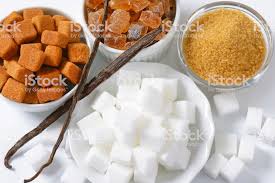 Cukier to produkt otrzymywany z buraków cukrowych lub trzciny cukrowej.Cukier dzielimy ze względu na:-stopień oczyszczenia(rafinada-cukier w kostkach, biały konsumpcyjny, biały przemysłowy, surowy)-stopień granulacji i formę: Kol-kostka lana, K-lux-kryształ lux, KG-kryształ gruby, KS –kryształ średni, KD- kryształ drobny, KGr-kryształ grysik, KN- kryształ niesegregowany, Pd-puderZastosowanie cukru:-nadanie słodkiego smaku wyrobom cukierniczym-wzmocnienie intensywności zapachu-złagodzenie smaku gorzkiego lub kwaśnego-nadanie ciastom złocistej barwy w trakcie ich pieczenia-zapewnienie odpowiedniej konsystencji bezom i biszkoptom-ułatwienie napowietrzania ciasta.Cukier jest produktem higroskopijnym, dlatego warunki przechowywania mają wpływ na jego jakość Wilgotność względna powietrza w magazynie nie powinna przekraczać 65% a temp. nie niższa niż 10 stopni.                                           2.Miód.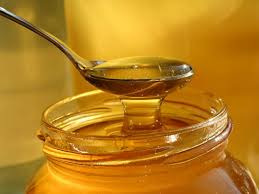 Miód jest produktem naturalnym wytwarzanym przez pszczoły miodne.Miód jest mieszaniną cukrów prostych: glukozy i fruktozy.Miody dzielimy  ze względu na:-surowiec(nektarowe, spadziowe, mieszane)-barwę(jasne, ciemne)-konsystencję(płynne, skrystalizowane)Miodu nie należy ogrzewać powyżej temp. 42 stopni, aby zniszczeniu nie uległy enzymy i nie utracił on swoich cennych właściwości. Kulinarne zastosowanie maja miody nektarowe, ponieważ różnią się  smakiem. Miody słodkie, delikatne, jasne używane są najczęściej jako dodatek do ciast, deserów i napojów, a ciemne do mięs, sosów, marynat oraz do pieczywa.Miód sztuczny otrzymywany jest najczęściej z sacharozy z dodatkiem substancji smakowych i zapachowych zbliżonych do miodu naturalnego.                                          3. Sztuczne środki słodząceŚrodki słodzące otrzymywane sztucznie nazywane są syntetycznymi środkami słodzącymi.Środki słodzące w zależności od swych cech dzielą się na:-substancje słodzące mniej słodkie od sacharozy np. sorbitol, mannitol-substancje słodzące intensywne(słodsze od sacharozy)np. aspartam, acesulfam  4.Syropy, pomady i glazury- podział i zastosowanie w produkcji  ciastkarskiej                  Zastosowanie cukru do wykańczania ciast:- syropy( do nasączania, inwertowany, konserwa, z cukru palonego-karmel)-pomady(wodna, mleczna)-glazury-lukry(pomadowa, cukrowo-białkowa na zimno, cukrowo-białkowa na gorąco)- dekoracyjne(cukier rozciągany, cukier dmuchany, cukier roztrzepany, cukier wylewany)Syropy- to wodne roztwory o różnej zawartości cukru z dodatkiem substancji smakowo-zapachowych. Syrop –konserwa( 70%) podczas jego sporządzania ważne jest osiągnięcie właściwej temperatury, a jednocześnie właściwej konsystencji. Sprawdza się to metoda próby nitki(podgrzewa się wodę cukier, syrop do temp. 105 a następnie zanurza się łyżkę w gotującym syropie jeśli syrop ma temp. 105 stopni powstaje cienka nitka)Pomady- to plastyczne, niejednorodne masy, tzw. heterogeniczne, składające się  z dwóch faz twardej – stałej i rzadkiej – ciemnej.Glazury-  zwane luklarami  to pomady rozcieńczone wodą lub mieszanina cukru i białek.Glazurę pomadową nakłada się na gorące wypieki, aby szybko wyschła, tworząc białą powłokę z widocznym połyskiem. Do wykańczania ochłodzonych wyrobów glazurę należy podgrzać do temp. nie wyższej niż 60 stopni                                 5. Środki spulchniająceSpulchnianie ciasta polega na zwiększeniu jego objętości przez wytworzenie w jego wnętrzu pęcherzyków gazu, co nadaje mu porowatą strukturę.Środki spulchniające dzielimy na:-fizyczne(powietrze, para wodna)-chemiczne(proszki do pieczenia)-biologiczne(drożdże, zakwas)Para wodna jest silnym czynnikiem spulchniającym. Z 1 objętości wody może powstać 1600 objętości pary wodnej.Powietrze jest wprowadzane do ciast przez:-napowietrzenie,-wyrabianie-dodatek piany z ubitych jajChemiczne środki spulchniające:-wodorowęglan sodu-soda-kwaśny węglan amonu-amoniak-proszki wieloskładnikowe- proszek do pieczenia                                 Biologiczne środki spulchniające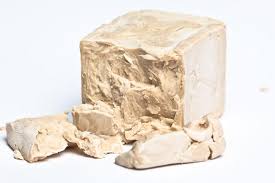 Do biologicznych środków spulchniających nalezą drożdże. Rozróżniamy drożdże prasowane i suszone. Drożdże podczas rozmnażania wydzielają enzym, który wywołuje fermentację alkoholową, powodując rozkład cukrów z wytworzeniem dwutlenku węgla.Wzrost drożdży wymaga odpowiednich warunków tj.:-dostępu tlenu-temp. 27-35 stopni-pożywki-kwaśnego odczynu środowiska-ilości składników(jaj, tłuszczu, cukru)Przechowywanie drożdży:-w lodówce w hermetycznych opakowaniach w temp.4 stopnie przez 2-3 tyg.-zamrożone w temp. nie niższej niż -18 stopniMateriały pochodzą: podręcznik „Technologia gastronomiczna” Anna Kmiołek, grafiki ze stron internetowychZADANIA NALEŻY ODESŁAC NA POCZTĘ SŁŻBOWĄ DO 4 grudniaZadania1.Wyjaśnij pojęcia: Pd, KN, syrop, miód, drożdże.2.Jaka jest różnica między cukrem kryształem a rafinadą?3.Na czym polega próba nitki i do czego jest stosowana?.4.Jak można zwiększyć ilość powietrza w cieście?5.Na czym polega działanie spulchniające drożdży w cieście?